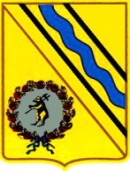 Администрация Тутаевского муниципального районаПОСТАНОВЛЕНИЕО внесении изменений в постановление АдминистрацииТутаевского муниципального районаот 09.02.2023 №100-п «Об утверждении муниципальной целевой программы «Развитие дорожного хозяйства в Тутаевском муниципальном районе» на 2023-2025 годы»В соответствии со ст. 179 Бюджетного кодекса Российской Федерации, постановлением Администрации Тутаевского муниципального района от 21.09.2021 года № 715-п «Об утверждении Положения о программно – целевом планировании в Тутаевском муниципальном районе и городском поселении Тутаев», Администрация Тутаевского муниципального районаПОСТАНОВЛЯЕТ:Внести в постановление Администрации Тутаевского муниципального района от 09.02.2023 № 100-п «Об утверждении муниципальной целевой программы «Развитие дорожного хозяйства в Тутаевском муниципальном районе» на 2023-2025 годы следующие изменения:1.1. Приложение к Постановлению Администрации Тутаевского муниципального района от 09.02.2023 № 100-п «Об утверждении муниципальной целевой программы «Развитие дорожного хозяйства в Тутаевском муниципальном районе» на 2023-2025 годы изложить в редакции приложения к настоящему постановлению.2. Признать утратившим силу Постановление Администрации Тутаевского муниципального района от 29.06.2023 № 510-п «О внесение изменений в Постановление Администрации Тутаевского муниципального района от 09.02.2023 № 100-п «Об утверждении муниципальной целевой программы «Развитие дорожного хозяйства в Тутаевском муниципальном районе» на 2023-2025 годы.3. Контроль за исполнением настоящего постановления оставляю за собой.                                            4. Опубликовать настоящее постановление в Тутаевской массовой муниципальной газете «Берега».5.  Настоящее постановление вступает в силу с момента его подписания.Глава Тутаевского муниципального района                                       		                    О.В. НизоваПриложение к постановлению АдминистрацииТутаевского муниципального районаот 03.11.2023 № 799-пПАСПОРТ МУНИЦИПАЛЬНОЙ ЦЕЛЕВОЙ ПРОГРАММЫПАСПОРТ МУНИЦИПАЛЬНОЙ ЦЕЛЕВОЙ ПРОГРАММЫ(наименование программы, без указания дат)Общая характеристика сферы реализации муниципальной программыМуниципальная целевая программа «Развитие дорожного хозяйства в ТМР» на 2023-2025 годы должна обеспечить выполнение следующих задач:- реализация мероприятий по повышению безопасности дорожного движения на автомобильных дорогах;- реализация мероприятий по обеспечению сохранности существующей дорожной сети и выполнение работ по содержанию и ремонту автомобильных дорог;- реализация мероприятий Федерального проекта «Дорожная сеть».1. Дорожно-транспортный травматизм – одна из важнейших проблем мирового здравоохранения, на которую до сих пор обращалось слишком мало внимания и которая требует согласованных усилий для ее эффективного и устойчивого предупреждения.По поручению Правительства РФ была разработана концепция Федеральной целевой программы «Повышение безопасности дорожного движения в 2013-2023 гг.», основной целью которой является сокращение числа погибших граждан в ДТП и укрепление вертикали исполнительной власти, а также повышения самостоятельности и ответственности органов местного самоуправления за результативность работы в сфере БДД.Проблема аварийности, связанной с автомобильным транспортом, в последнее время приобрела особую остроту в связи с несоответствием дорожно-транспортной инфраструктуры потребностям общества, недостаточной эффективностью функционирования системы обеспечения безопасности дорожного движения и низкой дисциплиной участников дорожного движения.Согласно информации ОГИБДД Тутаевского МО МВД России основными видами ДТП на территории Тутаевского муниципального района являются столкновения, опрокидывания, наезд на стоящее транспортное средство и на препятствие, наезд на пешехода. Около двух третей всех ДТП связаны с нарушениями правил дорожного движения, около трети всех происшествий связаны с нарушением скоростного режима участниками движения.К основным факторам, определяющим причины высокого уровня аварийности, следует отнести:- массовое пренебрежение требованиями безопасности дорожного движения со стороны участников дорожного движения;- низкий уровень подготовки водителей транспортных средств;- несовершенство технических средств организации дорожного движения;- дефекты дорожного покрытия.	Основными виновниками ДТП являются водители транспортных средств; наиболее многочисленной и самой уязвимой группой участников дорожного движения являются пешеходы.	Сложная обстановка с аварийностью во многом объясняется следующими причинами:- постоянно возрастающая мобильность населения;- увеличение перевозок личным транспортом;- нарастающая диспропорция между увеличением количества автомобилей и протяженностью улично-дорожной сети, не рассчитанной на современные транспортные потоки.	Сложившаяся диспропорция между темпами развития улично-дорожной сети и темпами роста количества транспортных средств приводит к ухудшению условий дорожного движения и, как следствие, к росту аварийности.2. Автомобильные дороги являются одним из важнейших элементов транспортной системы в границах Тутаевского муниципального района, в т. ч. уличной дорожной сети городского поселения Тутаев, оказывающей огромное влияние на ее социальное и экономическое развитие. Ежегодный прирост автомобильного парка составляет около 10 %, в связи с чем растет объем как грузовых, так и пассажирских перевозок, соответственно растет и интенсивность дорожного движения. Ремонт и содержание автодорог является одной из ключевых задач органов местного самоуправления.Дорожная сеть Тутаевского муниципального района в настоящее время обеспечивает круглогодичный бесперебойный проезд автотранспорта. В то же время практически все дороги в той или иной степени характеризуются следующими дефектами:-  высокий уровень физического износа дорожных покрытий;-  высокие грузонапряженность и интенсивность движения;-  наличие под проезжей частью различных инженерных коммуникаций, имеющих высокую степень износа (большое количество вскрытий и раскопок существенно влияет на срок службы дорожных одежд);-  отсутствие в ряде случаев должного инженерного обустройства дорог (ливневой канализации, уклонов дорожного полотна).В настоящее время значительная часть автомобильных дорог общего пользования в границах Тутаевского муниципального района не соответствуют современным нормативным требованиям по геометрическим параметрам и по допустимым нагрузкам транспортных средств (прочности дорожных конструкций, одежд). Аналогичная ситуация складывается с состоянием водопропускных труб, конструкция которых не рассчитана на возросшие нагрузки Несущая способность автомобильных дорог, построенных по нормативам 70 - 80-х годов прошлого века не соответствует современным нагрузкам, в результате чего покрытие автодорог интенсивно разрушается и не соответствуют нормативным требованиям к транспортно-эксплуатационному состоянию. При этом парк автомобилей в районе растёт ежегодно.Состояние сети дорог определяется своевременностью, полнотой и качеством выполнения работ по содержанию, ремонту и капитальному ремонту дорог и зависит напрямую от объемов финансирования и стратегии распределения финансовых ресурсов в условиях их ограниченных объемов. В ходе анализа технического состояния объектов выявляются многочисленные проблемы, требующие незамедлительного решения и больших финансовых средств, что зачастую несоизмеримо с возможностями бюджета Тутаевского муниципального района.Общая протяжённость автомобильных дорог общего пользования в границах городского поседения Тутаев Ярославской области составляет 83,06 км, в том числе с твёрдым покрытием – 74,6 км. Не отвечающие нормативным требованиям – 64,5 км (77,6%). 	Общая протяжённость автомобильных дорог общего пользования в границах Тутаевского муниципального района Ярославской области вне населенных пунктов составляет 266,4 км, в том числе с твёрдым покрытием – 89,7 км. Не отвечающие нормативным требованиям – 235 км (88,2%).Автомобильные дороги общего пользования в границах Тутаевского муниципального района относятся к IV и V техническим категориям.Развитие дорожной сети, ее обустройство, своевременный ремонт и обслуживание являются важнейшей задачей в обеспечении жизнедеятельности Тутаевского муниципального района.Существует тенденция к увеличению доли автомобильных дорог общего пользования в границах Тутаевского муниципального района, нуждающихся в ремонте, что к 2025 году может привести к 100% износу объектов дорожного хозяйства района. В настоящее время требуется ремонт 235,0 км (88,2%) автомобильных дорог общего пользования Тутаевского муниципального района вне населенных пунктов, и 47,2 км (57,4%) автомобильных дорог общего пользования в границах городского поселения Тутаев. Для того, чтобы уменьшать долю автомобильных дорог общего пользования в границах Тутаевского муниципального района, не отвечающих нормативным требованиям, необходимо ежегодно ремонтировать не менее 6,1 км дорог. Острой проблемой остаётся содержание дорог между населёнными пунктами Тутаевского муниципального района. Из-за ограниченного количества бюджетных средств, выделенных на их содержание для поддержания покрытия автодорог (большая часть которых – грунтовые) в нормативном состоянии приходится проводить работы только по выравниванию (грейдированию) дорожного покрытия с частичной подсыпкой инертными материалами в наиболее аварийных местах. В условиях роста цен на дорожные работы и ограниченного финансирования эти требования не выполняются, и с каждым годом увеличивается протяженность автомобильных дорог общего пользования, требующих ремонта. В результате разрушение автомобильных дорог идет прогрессирующими темпами, и стоимость их ремонта становится сопоставимой со стоимостью строительства новых дорог.Недостаточные объемы капитального ремонта, ремонта и содержания автомобильных дорог общего пользования в границах Тутаевского муниципального района усугубляют положение в социальной сфере вызывая:- несвоевременное оказание срочной и профилактической медицинской помощи;- нерегулярное движение школьных автобусов;- затруднение подъезда транспорта к молочно-товарным фермам и садоводческим товариществам.Кроме того, неудовлетворительные дорожные условия способствуют возникновению дорожно-транспортных происшествий (далее - ДТП) в каждом пятом зарегистрированном случае.	Для стабильного развития экономики области и обеспечения других регионов транзитными мощностями необходимы грузовые перевозки. Такие перевозки осуществляются грузовым транспортом большого тоннажа и предъявляют повышенные требования к автомобильным дорогам (качеству покрытия, категорий и пр.). В настоящее время сеть автомобильных дорог общего пользования в границах Тутаевского муниципального района не соответствует требованиям, предъявляемым к указанным перевозкам.Для обеспечения транспортных связей, удовлетворения потребностей населения и хозяйственного комплекса Тутаевского муниципального района в автомобильных перевозках с наименьшими затратами и повышения потребительских свойств автомобильных дорог необходимо осуществление ряда мероприятий по улучшению качества дорожной сети.3. Городское поселение Тутаев и Константиновское сельское поселение включены в городскую агломерацию «Ярославская» приоритетного национального проекта «Безопасные и качественные дороги». Кроме этих поселений в городскую агломерацию входят г. Ярославль и Ярославский сельский район.На территории городского поселения Тутаев и Константиновского сельского поселения выполнена исследовательская работа по «Разработке комплексной схемы организации дорожного движения городской агломерации «Ярославская» на территории ГП Тутаев и Константиновского СП».Проведена диагностика автомобильных дорог и улиц общего пользования на территории ГП Тутаев и Константиновского СП. Выявлены участки улиц и автодорог подлежащих первоочередному ремонту. Объекты включены в перечень мероприятий регионального проекта «Дорожная сеть и общесистемные меры развития дорожного хозяйства» в рамках национального проекта «Безопасные и качественные автомобильные дороги» с реализацией в 2019-2024 годах. Ежегодно разрабатываются и проверяются в ГАУ ЯО «Яргосстройэкспертиза» сметные расчеты и схемы ремонта участков улиц и автодорог, подлежащих ремонту, проводится процедура электронных торгов, с победителем которых заключается контракт и выполняются ремонтные работы.Цель, задачи и целевые показатели муниципальной целевой программы3. Ресурсное обеспечение и перечень мероприятий муниципальной целевой программыОсновные мероприятия муниципальной целевой программы на 2023-2025 годыМеханизм реализации программы и ее ожидаемые конечные результатыРеализация программы осуществляется через систему мероприятий, которые должны обеспечивать выполнение поставленных задач и достижение запланированных показателей.Мероприятия Программы финансируются из бюджета района в пределах доведенных лимитов бюджетных ассигнований, предусмотренных решением о бюджете Тутаевского муниципального района на текущий финансовый год и плановый период.Мероприятия Программы, финансируемые из бюджета, реализуются путём заключения муниципальных контрактов (договоров) с подрядными организациями на выполнение работ, в соответствии с Федеральным законом от 05.04.2013 года № 44-ФЗ «О контрактной системе в сфере закупок товаров, работ, услуг для обеспечения государственных и муниципальных нужд».Ответственный исполнитель Программы осуществляет:- участие в разработке и реализации мероприятий Программы;- участие в проведении сбора информации о реализации мероприятий Программы на предмет целевого использования средств;- координацию деятельности участников Программы;- предоставление информации о ходе реализации Программы;	- оценку эффективности и результативности реализации Программы;Исполнитель Программы осуществляет: - подготовку заявки на финансирование мероприятий, предусмотренных Программой;- уточнение целевых показателей, объем затрат на реализацию мероприятий, сроки их реализации, состав исполнителей на основании документов, подтверждающих объем финансирования;- анализ хода реализации мероприятий Программы, использования бюджетных средств на основе отчетов исполнителей и участников Программы в целом;- рассмотрение результатов указанного анализа, принятие корректирующих решений и внесение изменений в мероприятия Программы (при необходимости);- организацию информационной и разъяснительной работы, направленной на освещение цели и задач реализуемых мероприятий Программы;- представление информации о ходе реализации мероприятий Программы;- представление актов выполненных работ и иных документов, подтверждающих исполнение обязательств по заключенным муниципальным контрактам (договорам) в рамках реализации мероприятий Программы.- разработку и внесение изменений в Программу в соответствии с установленными требованиями;- реализацию Программы и конечные результаты ее реализации;- подготовку квартальной и годовой отчетности и представляет ее в уполномоченный орган.        Проверка целевого использования средств бюджетов, выделенных на реализацию мероприятий программы, осуществляется в соответствии с действующим законодательством.При условии выполнения поставленных целей и задач ожидается выполнение следующих результатов: -приведение транспортно-эксплуатационных показателей автомобильных дорог общего пользования местного значения в соответствие с нормативными требованиями;- повышение качества дорожных работ в результате использования новых технологий и материалов;- своевременное и качественное выполнение работ по ремонту и содержанию автомобильных дорог общего пользования местного значения;  - обеспечение комплекса работ по повышению уровня благоустройства территории и обеспечение безопасности дорожного движения.от 03.11.2023 № 799-пг. Тутаев«Развитие дорожного хозяйства в Тутаевском муниципальном районе»Наименование муниципальной программы(подпрограммой которой является настоящая муниципальная целевая программа)«Перспективное развитие и формирование городской среды ТМР»«Перспективное развитие и формирование городской среды ТМР»«Перспективное развитие и формирование городской среды ТМР»«Перспективное развитие и формирование городской среды ТМР»«Перспективное развитие и формирование городской среды ТМР»«Перспективное развитие и формирование городской среды ТМР»Сведения об утверждении программы(заполняется при внесении изменений)------Куратор муниципальной целевой программы Глава Тутаевского муниципального района О.В. Низова  тел.8(48533) 2-12-78Глава Тутаевского муниципального района О.В. Низова  тел.8(48533) 2-12-78Глава Тутаевского муниципального района О.В. Низова  тел.8(48533) 2-12-78Глава Тутаевского муниципального района О.В. Низова  тел.8(48533) 2-12-78Глава Тутаевского муниципального района О.В. Низова  тел.8(48533) 2-12-78Глава Тутаевского муниципального района О.В. Низова  тел.8(48533) 2-12-78Ответственный исполнитель муниципальной целевой программыМКУ «Управление комплексного содержания территории ТМР» тел. 8(48533)2-50-32МКУ «Центр контрактных отношений» ТМР, тел.8(48533) 2-50-30МКУ «Управление комплексного содержания территории ТМР» тел. 8(48533)2-50-32МКУ «Центр контрактных отношений» ТМР, тел.8(48533) 2-50-30МКУ «Управление комплексного содержания территории ТМР» тел. 8(48533)2-50-32МКУ «Центр контрактных отношений» ТМР, тел.8(48533) 2-50-30МКУ «Управление комплексного содержания территории ТМР» тел. 8(48533)2-50-32МКУ «Центр контрактных отношений» ТМР, тел.8(48533) 2-50-30МКУ «Управление комплексного содержания территории ТМР» тел. 8(48533)2-50-32МКУ «Центр контрактных отношений» ТМР, тел.8(48533) 2-50-30МКУ «Управление комплексного содержания территории ТМР» тел. 8(48533)2-50-32МКУ «Центр контрактных отношений» ТМР, тел.8(48533) 2-50-30Исполнитель муниципальной целевой программытел. 8(48533)2-50-32тел. 8(48533)2-50-32тел. 8(48533)2-50-32тел. 8(48533)2-50-32тел. 8(48533)2-50-32тел. 8(48533)2-50-32Сроки реализации муниципальной целевой программы2023-2025 годы2023-2025 годы2023-2025 годы2023-2025 годы2023-2025 годы2023-2025 годыЦель программыСоздание безопасных условий для движения на автодорогах Тутаевского муниципального района, обеспечение сохранности жизни, здоровья граждан и их имущества, снижение аварийности.Создание безопасных условий для движения на автодорогах Тутаевского муниципального района, обеспечение сохранности жизни, здоровья граждан и их имущества, снижение аварийности.Создание безопасных условий для движения на автодорогах Тутаевского муниципального района, обеспечение сохранности жизни, здоровья граждан и их имущества, снижение аварийности.Создание безопасных условий для движения на автодорогах Тутаевского муниципального района, обеспечение сохранности жизни, здоровья граждан и их имущества, снижение аварийности.Создание безопасных условий для движения на автодорогах Тутаевского муниципального района, обеспечение сохранности жизни, здоровья граждан и их имущества, снижение аварийности.Создание безопасных условий для движения на автодорогах Тутаевского муниципального района, обеспечение сохранности жизни, здоровья граждан и их имущества, снижение аварийности.Объём финансирования муниципальной программы из всех источников финансирования, в том числе по годам реализации, рублейОбъём финансирования муниципальной программы из всех источников финансирования, в том числе по годам реализации, рублейОбъём финансирования муниципальной программы из всех источников финансирования, в том числе по годам реализации, рублейОбъём финансирования муниципальной программы из всех источников финансирования, в том числе по годам реализации, рублейОбъём финансирования муниципальной программы из всех источников финансирования, в том числе по годам реализации, рублейОбъём финансирования муниципальной программы из всех источников финансирования, в том числе по годам реализации, рублейОбъём финансирования муниципальной программы из всех источников финансирования, в том числе по годам реализации, рублейисточники финансированияисточники финансированиявсего 2023 ( 1 год реализации )2024 (2 год реализации)2025 (3 год реализации)бюджет поселениябюджет поселения139 210 147,8047 735 007,3545 475 140,4546 000 000,00из них: средства граждан и юридических лициз них: средства граждан и юридических лиц----бюджет районабюджет района95 815 942,0037 820 994,0027 963 074,0030 031 874,00областной бюджетобластной бюджет399 799 412,52112 274 017,97240 426 531,5547 098 863,00федеральный бюджетфедеральный бюджет----итого по бюджетуитого по бюджету634 825 502,32197 830 019,32313 864 746,00123 130 737,00внебюджетные источникивнебюджетные источникиитого по программеитого по программе634 825 502,32197 830 019,32313 864 746,00123 130 737,00Электронный адрес размещения муниципальной программы в информационно-телекоммуникационной сети «Интернет»http://admtmr.ru/administratsiya-rayona/structure/minicipal-podprgr.phphttp://admtmr.ru/administratsiya-rayona/structure/minicipal-podprgr.phphttp://admtmr.ru/administratsiya-rayona/structure/minicipal-podprgr.phphttp://admtmr.ru/administratsiya-rayona/structure/minicipal-podprgr.phphttp://admtmr.ru/administratsiya-rayona/structure/minicipal-podprgr.phphttp://admtmr.ru/administratsiya-rayona/structure/minicipal-podprgr.php№ п/пНаименование целевого показателяЕдиница измеренияЗначения показателейЗначения показателейЗначения показателейЗначения показателейЗначения показателей№ п/пНаименование целевого показателяЕдиница измерения базовый2023( 1-й год реализации)2024(2-й год реализации)2025(3-й год реализации)2025(3-й год реализации)Муниципальная целевая программа «Развитие дорожного хозяйства Тутаевского муниципального района» на 2023-2025 годыМуниципальная целевая программа «Развитие дорожного хозяйства Тутаевского муниципального района» на 2023-2025 годыМуниципальная целевая программа «Развитие дорожного хозяйства Тутаевского муниципального района» на 2023-2025 годыМуниципальная целевая программа «Развитие дорожного хозяйства Тутаевского муниципального района» на 2023-2025 годыМуниципальная целевая программа «Развитие дорожного хозяйства Тутаевского муниципального района» на 2023-2025 годыМуниципальная целевая программа «Развитие дорожного хозяйства Тутаевского муниципального района» на 2023-2025 годыМуниципальная целевая программа «Развитие дорожного хозяйства Тутаевского муниципального района» на 2023-2025 годыМуниципальная целевая программа «Развитие дорожного хозяйства Тутаевского муниципального района» на 2023-2025 годыЗадача 1. Реализация мероприятий по повышению безопасности дорожного движения на автомобильных дорогах.Задача 1. Реализация мероприятий по повышению безопасности дорожного движения на автомобильных дорогах.Задача 1. Реализация мероприятий по повышению безопасности дорожного движения на автомобильных дорогах.Задача 1. Реализация мероприятий по повышению безопасности дорожного движения на автомобильных дорогах.Задача 1. Реализация мероприятий по повышению безопасности дорожного движения на автомобильных дорогах.Задача 1. Реализация мероприятий по повышению безопасности дорожного движения на автомобильных дорогах.Задача 1. Реализация мероприятий по повышению безопасности дорожного движения на автомобильных дорогах.Задача 1. Реализация мероприятий по повышению безопасности дорожного движения на автомобильных дорогах.1.1Количество замененных дорожных знаковшт.4040454550Задача 2. Реализация мероприятий по обеспечению сохранности существующей дорожной сети и выполнение работ по содержанию и ремонту автомобильных дорогЗадача 2. Реализация мероприятий по обеспечению сохранности существующей дорожной сети и выполнение работ по содержанию и ремонту автомобильных дорогЗадача 2. Реализация мероприятий по обеспечению сохранности существующей дорожной сети и выполнение работ по содержанию и ремонту автомобильных дорогЗадача 2. Реализация мероприятий по обеспечению сохранности существующей дорожной сети и выполнение работ по содержанию и ремонту автомобильных дорогЗадача 2. Реализация мероприятий по обеспечению сохранности существующей дорожной сети и выполнение работ по содержанию и ремонту автомобильных дорогЗадача 2. Реализация мероприятий по обеспечению сохранности существующей дорожной сети и выполнение работ по содержанию и ремонту автомобильных дорогЗадача 2. Реализация мероприятий по обеспечению сохранности существующей дорожной сети и выполнение работ по содержанию и ремонту автомобильных дорогЗадача 2. Реализация мероприятий по обеспечению сохранности существующей дорожной сети и выполнение работ по содержанию и ремонту автомобильных дорог2.1Количество разработанных проектно-сметных документаций на ремонт автомобильных дорог общего пользования, относящихся к собственности Тутаевского муниципального районашт.456662.2Протяженность отремонтированных автомобильных дорог общего пользования, относящихся к собственности Тутаевского муниципального районакм3,22,73,63,64,2Задача 3. Создание условий для развития инвестиционной привлекательности и наращивания налогового потенциала г. Тутаеве ТМР ЯОЗадача 3. Создание условий для развития инвестиционной привлекательности и наращивания налогового потенциала г. Тутаеве ТМР ЯОЗадача 3. Создание условий для развития инвестиционной привлекательности и наращивания налогового потенциала г. Тутаеве ТМР ЯОЗадача 3. Создание условий для развития инвестиционной привлекательности и наращивания налогового потенциала г. Тутаеве ТМР ЯОЗадача 3. Создание условий для развития инвестиционной привлекательности и наращивания налогового потенциала г. Тутаеве ТМР ЯОЗадача 3. Создание условий для развития инвестиционной привлекательности и наращивания налогового потенциала г. Тутаеве ТМР ЯОЗадача 3. Создание условий для развития инвестиционной привлекательности и наращивания налогового потенциала г. Тутаеве ТМР ЯОЗадача 3. Создание условий для развития инвестиционной привлекательности и наращивания налогового потенциала г. Тутаеве ТМР ЯО3.1Количество разработанных проектно-сметных документаций на ремонт автомобильных дорог и тротуаров городского поселения Тутаев.шт.11000Задача 4. Реализация проекта «Дорожная сеть».Задача 4. Реализация проекта «Дорожная сеть».Задача 4. Реализация проекта «Дорожная сеть».Задача 4. Реализация проекта «Дорожная сеть».Задача 4. Реализация проекта «Дорожная сеть».Задача 4. Реализация проекта «Дорожная сеть».Задача 4. Реализация проекта «Дорожная сеть».Задача 4. Реализация проекта «Дорожная сеть».Количество разработанных проектно-сметных документаций на ремонт автомобильных дорог и тротуаров городского поселения Тутаев.шт.44552Протяженность отремонтированных автомобильных дорог общего пользования, относящихся к собственности городского поселения Тутаевкм1,15,93,23,24,32023 год (1-ой год реализации)2023 год (1-ой год реализации)2023 год (1-ой год реализации)2023 год (1-ой год реализации)2023 год (1-ой год реализации)2023 год (1-ой год реализации)Наименование основного мероприятия подпрограммыСрок реализации Объем финансирования по мероприятию, руб.Объем финансирования по мероприятию, руб.Ответственный исполнительОжидаемый результат мероприятия Задача 1:Реализация мероприятий по повышению безопасности дорожного движения на автомобильных дорогах.Реализация мероприятий по повышению безопасности дорожного движения на автомобильных дорогах.Реализация мероприятий по повышению безопасности дорожного движения на автомобильных дорогах.Реализация мероприятий по повышению безопасности дорожного движения на автомобильных дорогах.Реализация мероприятий по повышению безопасности дорожного движения на автомобильных дорогах.Содержание светофоров городского поселения Тутаев2023бюджет поселения1 600 000,00МКУ «УКСТ ТМР»Обеспечение безопасности дорожного движения на территории городского поселения ТутаевСодержание светофоров городского поселения Тутаев2023бюджет районаМКУ «УКСТ ТМР»Обеспечение безопасности дорожного движения на территории городского поселения ТутаевСодержание светофоров городского поселения Тутаев2023областной бюджетМКУ «УКСТ ТМР»Обеспечение безопасности дорожного движения на территории городского поселения ТутаевСодержание светофоров городского поселения Тутаев2023федеральный бюджетМКУ «УКСТ ТМР»Обеспечение безопасности дорожного движения на территории городского поселения ТутаевСодержание светофоров городского поселения Тутаев2023итого по бюджету мероприятия1 600 000,00МКУ «УКСТ ТМР»Обеспечение безопасности дорожного движения на территории городского поселения ТутаевСодержание светофоров городского поселения Тутаев2023внебюджетные источникиМКУ «УКСТ ТМР»Обеспечение безопасности дорожного движения на территории городского поселения ТутаевСодержание светофоров городского поселения Тутаев2023итого по мероприятию1 600 000,00МКУ «УКСТ ТМР»Обеспечение безопасности дорожного движения на территории городского поселения ТутаевНанесение дорожной разметки на проезжей части города,разработка проекта организации дорожного движения на территории ГПТ Тутаев2023бюджет поселения700 000,00МКУ «УКСТ ТМР»Обеспечение безопасности дорожного движения на территории городского поселения ТутаевНанесение дорожной разметки на проезжей части города,разработка проекта организации дорожного движения на территории ГПТ Тутаев2023бюджет районаМКУ «УКСТ ТМР»Обеспечение безопасности дорожного движения на территории городского поселения ТутаевНанесение дорожной разметки на проезжей части города,разработка проекта организации дорожного движения на территории ГПТ Тутаев2023областной бюджетМКУ «УКСТ ТМР»Обеспечение безопасности дорожного движения на территории городского поселения ТутаевНанесение дорожной разметки на проезжей части города,разработка проекта организации дорожного движения на территории ГПТ Тутаев2023федеральный бюджетМКУ «УКСТ ТМР»Обеспечение безопасности дорожного движения на территории городского поселения ТутаевНанесение дорожной разметки на проезжей части города,разработка проекта организации дорожного движения на территории ГПТ Тутаев2023итого по бюджету мероприятия700 000,00МКУ «УКСТ ТМР»Обеспечение безопасности дорожного движения на территории городского поселения ТутаевНанесение дорожной разметки на проезжей части города,разработка проекта организации дорожного движения на территории ГПТ Тутаев2023внебюджетные источникиМКУ «УКСТ ТМР»Обеспечение безопасности дорожного движения на территории городского поселения ТутаевНанесение дорожной разметки на проезжей части города,разработка проекта организации дорожного движения на территории ГПТ Тутаев2023итого по мероприятию700 000,00МКУ «УКСТ ТМР»Обеспечение безопасности дорожного движения на территории городского поселения ТутаевКапитальный ремонт и ремонт дорожных объектов муниципальной собственности (выполнение работ по обустройству пешеходного перехода  по ул. Моторостроителей возле МОУСШ №6, ул. Комсомольская возле МУДО «Старт»)2023бюджет поселения42 106,00МКУ «УКСТ ТМР»Обеспечение безопасности дорожного движения на территории городского поселения ТутаевКапитальный ремонт и ремонт дорожных объектов муниципальной собственности (выполнение работ по обустройству пешеходного перехода  по ул. Моторостроителей возле МОУСШ №6, ул. Комсомольская возле МУДО «Старт»)2023бюджет районаМКУ «УКСТ ТМР»Обеспечение безопасности дорожного движения на территории городского поселения ТутаевКапитальный ремонт и ремонт дорожных объектов муниципальной собственности (выполнение работ по обустройству пешеходного перехода  по ул. Моторостроителей возле МОУСШ №6, ул. Комсомольская возле МУДО «Старт»)2023областной бюджет800 000,00МКУ «УКСТ ТМР»Обеспечение безопасности дорожного движения на территории городского поселения ТутаевКапитальный ремонт и ремонт дорожных объектов муниципальной собственности (выполнение работ по обустройству пешеходного перехода  по ул. Моторостроителей возле МОУСШ №6, ул. Комсомольская возле МУДО «Старт»)2023федеральный бюджетМКУ «УКСТ ТМР»Обеспечение безопасности дорожного движения на территории городского поселения ТутаевКапитальный ремонт и ремонт дорожных объектов муниципальной собственности (выполнение работ по обустройству пешеходного перехода  по ул. Моторостроителей возле МОУСШ №6, ул. Комсомольская возле МУДО «Старт»)2023итого по бюджету мероприятия842 106,00МКУ «УКСТ ТМР»Обеспечение безопасности дорожного движения на территории городского поселения ТутаевКапитальный ремонт и ремонт дорожных объектов муниципальной собственности (выполнение работ по обустройству пешеходного перехода  по ул. Моторостроителей возле МОУСШ №6, ул. Комсомольская возле МУДО «Старт»)2023внебюджетные источникиМКУ «УКСТ ТМР»Обеспечение безопасности дорожного движения на территории городского поселения ТутаевКапитальный ремонт и ремонт дорожных объектов муниципальной собственности (выполнение работ по обустройству пешеходного перехода  по ул. Моторостроителей возле МОУСШ №6, ул. Комсомольская возле МУДО «Старт»)2023итого по мероприятию842 106,00МКУ «УКСТ ТМР»Обеспечение безопасности дорожного движения на территории городского поселения ТутаевИтого по задаче3 142 106,00Задача 2:Реализация мероприятий по обеспечению сохранности существующей дорожной сети и выполнение работ по содержанию и ремонту автомобильных дорогРеализация мероприятий по обеспечению сохранности существующей дорожной сети и выполнение работ по содержанию и ремонту автомобильных дорогРеализация мероприятий по обеспечению сохранности существующей дорожной сети и выполнение работ по содержанию и ремонту автомобильных дорогРеализация мероприятий по обеспечению сохранности существующей дорожной сети и выполнение работ по содержанию и ремонту автомобильных дорогРеализация мероприятий по обеспечению сохранности существующей дорожной сети и выполнение работ по содержанию и ремонту автомобильных дорог Обеспечение деятельности учреждения по содержанию автомобильных дорог2023бюджет поселения22 899 091,00МКУ «УКСТ ТМР»Приведение транспортно-эксплуатационных показателей автомобильных дорог в соответствие с нормативными требованиями Обеспечение деятельности учреждения по содержанию автомобильных дорог2023бюджет района10 231 118,00МКУ «УКСТ ТМР»Приведение транспортно-эксплуатационных показателей автомобильных дорог в соответствие с нормативными требованиями Обеспечение деятельности учреждения по содержанию автомобильных дорог2023областной бюджетМКУ «УКСТ ТМР»Приведение транспортно-эксплуатационных показателей автомобильных дорог в соответствие с нормативными требованиями Обеспечение деятельности учреждения по содержанию автомобильных дорог2023федеральный бюджетМКУ «УКСТ ТМР»Приведение транспортно-эксплуатационных показателей автомобильных дорог в соответствие с нормативными требованиями Обеспечение деятельности учреждения по содержанию автомобильных дорог2023итого по бюджету мероприятия33 130 909,00МКУ «УКСТ ТМР»Приведение транспортно-эксплуатационных показателей автомобильных дорог в соответствие с нормативными требованиями Обеспечение деятельности учреждения по содержанию автомобильных дорог2023внебюджетные источникиМКУ «УКСТ ТМР»Приведение транспортно-эксплуатационных показателей автомобильных дорог в соответствие с нормативными требованиями Обеспечение деятельности учреждения по содержанию автомобильных дорог2023итого по мероприятию33 130 909,00МКУ «УКСТ ТМР»Приведение транспортно-эксплуатационных показателей автомобильных дорог в соответствие с нормативными требованиямиМероприятия по приведению в нормативное состояние автомобильных дорог местного значения, обеспечивающих подъезды к объектам социального назначения2023бюджет поселения2 110 529,93МКУ «ЦКО» ТМРМКУ «УКСТ ТМР»Приведение транспортно-эксплуатационных показателей автомобильных дорог в соответствие с нормативными требованиямиМероприятия по приведению в нормативное состояние автомобильных дорог местного значения, обеспечивающих подъезды к объектам социального назначения2023бюджет районаМКУ «ЦКО» ТМРМКУ «УКСТ ТМР»Приведение транспортно-эксплуатационных показателей автомобильных дорог в соответствие с нормативными требованиямиМероприятия по приведению в нормативное состояние автомобильных дорог местного значения, обеспечивающих подъезды к объектам социального назначения2023областной бюджет30 596 513,00МКУ «ЦКО» ТМРМКУ «УКСТ ТМР»Приведение транспортно-эксплуатационных показателей автомобильных дорог в соответствие с нормативными требованиямиМероприятия по приведению в нормативное состояние автомобильных дорог местного значения, обеспечивающих подъезды к объектам социального назначения2023федеральный бюджетМКУ «ЦКО» ТМРМКУ «УКСТ ТМР»Приведение транспортно-эксплуатационных показателей автомобильных дорог в соответствие с нормативными требованиямиМероприятия по приведению в нормативное состояние автомобильных дорог местного значения, обеспечивающих подъезды к объектам социального назначения2023итого по бюджету мероприятия32 207 042,93МКУ «ЦКО» ТМРМКУ «УКСТ ТМР»Приведение транспортно-эксплуатационных показателей автомобильных дорог в соответствие с нормативными требованиямиМероприятия по приведению в нормативное состояние автомобильных дорог местного значения, обеспечивающих подъезды к объектам социального назначения2023внебюджетные источники-МКУ «ЦКО» ТМРМКУ «УКСТ ТМР»Приведение транспортно-эксплуатационных показателей автомобильных дорог в соответствие с нормативными требованиямиМероприятия по приведению в нормативное состояние автомобильных дорог местного значения, обеспечивающих подъезды к объектам социального назначения2023итого по мероприятию32 207 042,93МКУ «ЦКО» ТМРМКУ «УКСТ ТМР»Приведение транспортно-эксплуатационных показателей автомобильных дорог в соответствие с нормативными требованиямиСодержание и ремонт автодорог  на территории ТМР2023бюджет поселения2 000 538,00МКУ «УКСТ ТМР»МКУ «ЦКО» ТМРПриведение транспортно-эксплуатационных показателей автомобильных дорог в соответствие с нормативными требованиямиСодержание и ремонт автодорог  на территории ТМР2023бюджет района570 000,00МКУ «УКСТ ТМР»МКУ «ЦКО» ТМРПриведение транспортно-эксплуатационных показателей автомобильных дорог в соответствие с нормативными требованиямиСодержание и ремонт автодорог  на территории ТМР2023областной бюджет34 181 356,00МКУ «УКСТ ТМР»МКУ «ЦКО» ТМРПриведение транспортно-эксплуатационных показателей автомобильных дорог в соответствие с нормативными требованиямиСодержание и ремонт автодорог  на территории ТМР2023федеральный бюджетМКУ «УКСТ ТМР»МКУ «ЦКО» ТМРПриведение транспортно-эксплуатационных показателей автомобильных дорог в соответствие с нормативными требованиямиСодержание и ремонт автодорог  на территории ТМР2023итого по бюджету мероприятия36 751 894,00МКУ «УКСТ ТМР»МКУ «ЦКО» ТМРПриведение транспортно-эксплуатационных показателей автомобильных дорог в соответствие с нормативными требованиямиСодержание и ремонт автодорог  на территории ТМР2023внебюджетные источникиМКУ «УКСТ ТМР»МКУ «ЦКО» ТМРПриведение транспортно-эксплуатационных показателей автомобильных дорог в соответствие с нормативными требованиямиСодержание и ремонт автодорог  на территории ТМР2023итого по мероприятию36 751 894,00МКУ «УКСТ ТМР»МКУ «ЦКО» ТМРПриведение транспортно-эксплуатационных показателей автомобильных дорог в соответствие с нормативными требованиямиСодержание и ремонт автодорог общего пользования  на территории ТМР2023бюджет поселенияМКУ «УКСТ ТМР»МКУ «ЦКО» ТМРАдминистрация ТМРПриведение транспортно-эксплуатационных показателей автомобильных дорог в соответствие с нормативными требованиямиСодержание и ремонт автодорог общего пользования  на территории ТМР2023бюджет района27 019 176,00МКУ «УКСТ ТМР»МКУ «ЦКО» ТМРАдминистрация ТМРПриведение транспортно-эксплуатационных показателей автомобильных дорог в соответствие с нормативными требованиямиСодержание и ремонт автодорог общего пользования  на территории ТМР2023областной бюджетМКУ «УКСТ ТМР»МКУ «ЦКО» ТМРАдминистрация ТМРПриведение транспортно-эксплуатационных показателей автомобильных дорог в соответствие с нормативными требованиямиСодержание и ремонт автодорог общего пользования  на территории ТМР2023федеральный бюджетМКУ «УКСТ ТМР»МКУ «ЦКО» ТМРАдминистрация ТМРПриведение транспортно-эксплуатационных показателей автомобильных дорог в соответствие с нормативными требованиямиСодержание и ремонт автодорог общего пользования  на территории ТМР2023итого по бюджету мероприятия27 019 176,00МКУ «УКСТ ТМР»МКУ «ЦКО» ТМРАдминистрация ТМРПриведение транспортно-эксплуатационных показателей автомобильных дорог в соответствие с нормативными требованиямиСодержание и ремонт автодорог общего пользования  на территории ТМР2023внебюджетные источникиМКУ «УКСТ ТМР»МКУ «ЦКО» ТМРАдминистрация ТМРПриведение транспортно-эксплуатационных показателей автомобильных дорог в соответствие с нормативными требованиямиСодержание и ремонт автодорог общего пользования  на территории ТМР2023итого по мероприятию27 019 176,00МКУ «УКСТ ТМР»МКУ «ЦКО» ТМРАдминистрация ТМРПриведение транспортно-эксплуатационных показателей автомобильных дорог в соответствие с нормативными требованиямиСодержание и ремонт автомобильных дорог на территории ТМРбюджет поселения15 896 103,00МКУ «УКСТ ТМР»МКУ «ЦКО» ТМРАдминистрация ТМРПриведение транспортно-эксплуатационных показателей автомобильных дорог Тутаевского муниципального района в соответствие с нормативными требованиямиСодержание и ремонт автомобильных дорог на территории ТМРбюджет районаМКУ «УКСТ ТМР»МКУ «ЦКО» ТМРАдминистрация ТМРПриведение транспортно-эксплуатационных показателей автомобильных дорог Тутаевского муниципального района в соответствие с нормативными требованиямиСодержание и ремонт автомобильных дорог на территории ТМРобластной бюджетМКУ «УКСТ ТМР»МКУ «ЦКО» ТМРАдминистрация ТМРПриведение транспортно-эксплуатационных показателей автомобильных дорог Тутаевского муниципального района в соответствие с нормативными требованиямиСодержание и ремонт автомобильных дорог на территории ТМРфедеральный бюджетМКУ «УКСТ ТМР»МКУ «ЦКО» ТМРАдминистрация ТМРПриведение транспортно-эксплуатационных показателей автомобильных дорог Тутаевского муниципального района в соответствие с нормативными требованиямиСодержание и ремонт автомобильных дорог на территории ТМРитого по бюджету мероприятия15 896 103,00МКУ «УКСТ ТМР»МКУ «ЦКО» ТМРАдминистрация ТМРПриведение транспортно-эксплуатационных показателей автомобильных дорог Тутаевского муниципального района в соответствие с нормативными требованиямиСодержание и ремонт автомобильных дорог на территории ТМРвнебюджетные источникиМКУ «УКСТ ТМР»МКУ «ЦКО» ТМРАдминистрация ТМРПриведение транспортно-эксплуатационных показателей автомобильных дорог Тутаевского муниципального района в соответствие с нормативными требованиямиСодержание и ремонт автомобильных дорог на территории ТМРИтого по мероприятию15 896 103,0МКУ «УКСТ ТМР»МКУ «ЦКО» ТМРАдминистрация ТМРПриведение транспортно-эксплуатационных показателей автомобильных дорог Тутаевского муниципального района в соответствие с нормативными требованиямиСодержание и ремонт автомобильных дорог на территории ТМРИтого по задаче:145 005 124,93МКУ «УКСТ ТМР»МКУ «ЦКО» ТМРАдминистрация ТМРПриведение транспортно-эксплуатационных показателей автомобильных дорог Тутаевского муниципального района в соответствие с нормативными требованиямиЗадача 3:Создание условий для развития инвестиционной привлекательности и наращивания налогового потенциала г. Тутаеве ТМР ЯОСоздание условий для развития инвестиционной привлекательности и наращивания налогового потенциала г. Тутаеве ТМР ЯОСоздание условий для развития инвестиционной привлекательности и наращивания налогового потенциала г. Тутаеве ТМР ЯОСоздание условий для развития инвестиционной привлекательности и наращивания налогового потенциала г. Тутаеве ТМР ЯОСоздание условий для развития инвестиционной привлекательности и наращивания налогового потенциала г. Тутаеве ТМР ЯО2023бюджет поселения0,00Приведение транспортно-эксплуатационных показателей автомобильных дорог общего пользования местного значения городского поселения Тутаев в соответствие с нормативными требованиями2023бюджет районаПриведение транспортно-эксплуатационных показателей автомобильных дорог общего пользования местного значения городского поселения Тутаев в соответствие с нормативными требованиями2023областной бюджетПриведение транспортно-эксплуатационных показателей автомобильных дорог общего пользования местного значения городского поселения Тутаев в соответствие с нормативными требованиями2023федеральный бюджетПриведение транспортно-эксплуатационных показателей автомобильных дорог общего пользования местного значения городского поселения Тутаев в соответствие с нормативными требованиями2023итого по бюджету мероприятия0,00Приведение транспортно-эксплуатационных показателей автомобильных дорог общего пользования местного значения городского поселения Тутаев в соответствие с нормативными требованиями2023внебюджетные источникиПриведение транспортно-эксплуатационных показателей автомобильных дорог общего пользования местного значения городского поселения Тутаев в соответствие с нормативными требованиями2023итого по мероприятию0,00Приведение транспортно-эксплуатационных показателей автомобильных дорог общего пользования местного значения городского поселения Тутаев в соответствие с нормативными требованиямиЗадача 4:Реализация проекта «Дорожная сеть».Реализация проекта «Дорожная сеть».Реализация проекта «Дорожная сеть».Реализация проекта «Дорожная сеть».Реализация проекта «Дорожная сеть».Ремонт улиц в НП БКД:Капитальный ремонт автомобильных дорог г. Тутаев, Ярославская область,  ул. Розы Люксембург (участок от ул. Дементьева до ул. Донской) ул. Донская  (участок от  Розы Люксембург до ул. Луначарского)2023бюджет поселения1 950 000,00МКУ «ЦКО» ТМРПриведение транспортно-эксплуатационных показателей автомобильных дорог общего пользования местного значения городского поселения Тутаев в соответствие с нормативными требованиямиРемонт улиц в НП БКД:Капитальный ремонт автомобильных дорог г. Тутаев, Ярославская область,  ул. Розы Люксембург (участок от ул. Дементьева до ул. Донской) ул. Донская  (участок от  Розы Люксембург до ул. Луначарского)2023бюджет районаМКУ «ЦКО» ТМРПриведение транспортно-эксплуатационных показателей автомобильных дорог общего пользования местного значения городского поселения Тутаев в соответствие с нормативными требованиямиРемонт улиц в НП БКД:Капитальный ремонт автомобильных дорог г. Тутаев, Ярославская область,  ул. Розы Люксембург (участок от ул. Дементьева до ул. Донской) ул. Донская  (участок от  Розы Люксембург до ул. Луначарского)2023областной бюджет37 000 000,00МКУ «ЦКО» ТМРПриведение транспортно-эксплуатационных показателей автомобильных дорог общего пользования местного значения городского поселения Тутаев в соответствие с нормативными требованиямиРемонт улиц в НП БКД:Капитальный ремонт автомобильных дорог г. Тутаев, Ярославская область,  ул. Розы Люксембург (участок от ул. Дементьева до ул. Донской) ул. Донская  (участок от  Розы Люксембург до ул. Луначарского)2023федеральный бюджетМКУ «ЦКО» ТМРПриведение транспортно-эксплуатационных показателей автомобильных дорог общего пользования местного значения городского поселения Тутаев в соответствие с нормативными требованиямиРемонт улиц в НП БКД:Капитальный ремонт автомобильных дорог г. Тутаев, Ярославская область,  ул. Розы Люксембург (участок от ул. Дементьева до ул. Донской) ул. Донская  (участок от  Розы Люксембург до ул. Луначарского)2023итого по бюджету мероприятия38 950 000,00МКУ «ЦКО» ТМРПриведение транспортно-эксплуатационных показателей автомобильных дорог общего пользования местного значения городского поселения Тутаев в соответствие с нормативными требованиямиРемонт улиц в НП БКД:Капитальный ремонт автомобильных дорог г. Тутаев, Ярославская область,  ул. Розы Люксембург (участок от ул. Дементьева до ул. Донской) ул. Донская  (участок от  Розы Люксембург до ул. Луначарского)2023внебюджетные источникиМКУ «ЦКО» ТМРПриведение транспортно-эксплуатационных показателей автомобильных дорог общего пользования местного значения городского поселения Тутаев в соответствие с нормативными требованиямиРемонт улиц в НП БКД:Капитальный ремонт автомобильных дорог г. Тутаев, Ярославская область,  ул. Розы Люксембург (участок от ул. Дементьева до ул. Донской) ул. Донская  (участок от  Розы Люксембург до ул. Луначарского)2023итого по мероприятию38 950 000,00МКУ «ЦКО» ТМРПриведение транспортно-эксплуатационных показателей автомобильных дорог общего пользования местного значения городского поселения Тутаев в соответствие с нормативными требованиямиРемонт улиц в НП БКД:Капитальный ремонт автомобильных дорог п. Фоминское, ул. Центральная (окружная)2023бюджет поселенияМКУ «УКСТ ТМР»Приведение транспортно-эксплуатационных показателей автомобильных дорог общего пользования местного значения городского поселения Тутаев в соответствие с нормативнымиРемонт улиц в НП БКД:Капитальный ремонт автомобильных дорог п. Фоминское, ул. Центральная (окружная)2023бюджет района536 639,42МКУ «УКСТ ТМР»Приведение транспортно-эксплуатационных показателей автомобильных дорог общего пользования местного значения городского поселения Тутаев в соответствие с нормативнымиРемонт улиц в НП БКД:Капитальный ремонт автомобильных дорог п. Фоминское, ул. Центральная (окружная)2023областной бюджет10 196 148,97МКУ «УКСТ ТМР»Приведение транспортно-эксплуатационных показателей автомобильных дорог общего пользования местного значения городского поселения Тутаев в соответствие с нормативнымиРемонт улиц в НП БКД:Капитальный ремонт автомобильных дорог п. Фоминское, ул. Центральная (окружная)2023федеральный бюджетМКУ «УКСТ ТМР»Приведение транспортно-эксплуатационных показателей автомобильных дорог общего пользования местного значения городского поселения Тутаев в соответствие с нормативнымиРемонт улиц в НП БКД:Капитальный ремонт автомобильных дорог п. Фоминское, ул. Центральная (окружная)2023итого по бюджету мероприятия10 732 788,39МКУ «УКСТ ТМР»Приведение транспортно-эксплуатационных показателей автомобильных дорог общего пользования местного значения городского поселения Тутаев в соответствие с нормативнымиРемонт улиц в НП БКД:Капитальный ремонт автомобильных дорог п. Фоминское, ул. Центральная (окружная)2023внебюджетные источникиМКУ «УКСТ ТМР»Приведение транспортно-эксплуатационных показателей автомобильных дорог общего пользования местного значения городского поселения Тутаев в соответствие с нормативнымиРемонт улиц в НП БКД:Капитальный ремонт автомобильных дорог п. Фоминское, ул. Центральная (окружная)2023итого по мероприятию10 732 788,39МКУ «УКСТ ТМР»Приведение транспортно-эксплуатационных показателей автомобильных дорог общего пользования местного значения городского поселения Тутаев в соответствие с нормативнымиИтого по задаче49 682 788,392024 год (1-ой год реализации)2024 год (1-ой год реализации)2024 год (1-ой год реализации)2024 год (1-ой год реализации)2024 год (1-ой год реализации)2024 год (1-ой год реализации)Наименование основного мероприятия подпрограммыСрок реализации Объем финансирования по мероприятию, руб.Объем финансирования по мероприятию, руб.Ответственный исполнительОжидаемый результат мероприятия Задача 1:Реализация мероприятий по повышению безопасности дорожного движения на автомобильных дорогах.Реализация мероприятий по повышению безопасности дорожного движения на автомобильных дорогах.Реализация мероприятий по повышению безопасности дорожного движения на автомобильных дорогах.Реализация мероприятий по повышению безопасности дорожного движения на автомобильных дорогах.Реализация мероприятий по повышению безопасности дорожного движения на автомобильных дорогах.Содержание светофоров городского поселения Тутаев2024бюджет поселения1 800 000,00МКУ «УКСТ ТМР»Обеспечение безопасности дорожного движения на территории городского поселения ТутаевСодержание светофоров городского поселения Тутаев2024бюджет районаМКУ «УКСТ ТМР»Обеспечение безопасности дорожного движения на территории городского поселения ТутаевСодержание светофоров городского поселения Тутаев2024областной бюджетМКУ «УКСТ ТМР»Обеспечение безопасности дорожного движения на территории городского поселения ТутаевСодержание светофоров городского поселения Тутаев2024федеральный бюджетМКУ «УКСТ ТМР»Обеспечение безопасности дорожного движения на территории городского поселения ТутаевСодержание светофоров городского поселения Тутаев2024итого по бюджету мероприятия1 800 000,00МКУ «УКСТ ТМР»Обеспечение безопасности дорожного движения на территории городского поселения ТутаевСодержание светофоров городского поселения Тутаев2024внебюджетные источникиМКУ «УКСТ ТМР»Обеспечение безопасности дорожного движения на территории городского поселения ТутаевСодержание светофоров городского поселения Тутаев2024итого по мероприятию1 800 000,00МКУ «УКСТ ТМР»Обеспечение безопасности дорожного движения на территории городского поселения ТутаевНанесение дорожной разметки на проезжей части города,разработка проекта организации дорожного движения на территории ГПТ Тутаев2024бюджет поселения700 000,00МКУ «УКСТ ТМР»Обеспечение безопасности дорожного движения на территории городского поселения ТутаевНанесение дорожной разметки на проезжей части города,разработка проекта организации дорожного движения на территории ГПТ Тутаев2024бюджет районаМКУ «УКСТ ТМР»Обеспечение безопасности дорожного движения на территории городского поселения ТутаевНанесение дорожной разметки на проезжей части города,разработка проекта организации дорожного движения на территории ГПТ Тутаев2024областной бюджетМКУ «УКСТ ТМР»Обеспечение безопасности дорожного движения на территории городского поселения ТутаевНанесение дорожной разметки на проезжей части города,разработка проекта организации дорожного движения на территории ГПТ Тутаев2024федеральный бюджетМКУ «УКСТ ТМР»Обеспечение безопасности дорожного движения на территории городского поселения ТутаевНанесение дорожной разметки на проезжей части города,разработка проекта организации дорожного движения на территории ГПТ Тутаев2024итого по бюджету мероприятия700 000,00МКУ «УКСТ ТМР»Обеспечение безопасности дорожного движения на территории городского поселения ТутаевНанесение дорожной разметки на проезжей части города,разработка проекта организации дорожного движения на территории ГПТ Тутаев2024внебюджетные источникиМКУ «УКСТ ТМР»Обеспечение безопасности дорожного движения на территории городского поселения ТутаевНанесение дорожной разметки на проезжей части города,разработка проекта организации дорожного движения на территории ГПТ Тутаев2024итого по мероприятию700 000,00МКУ «УКСТ ТМР»Обеспечение безопасности дорожного движения на территории городского поселения ТутаевИтого по задаче2 500 000,00Задача 2:Реализация мероприятий по обеспечению сохранности существующей дорожной сети и выполнение работ по содержанию и ремонту автомобильных дорогРеализация мероприятий по обеспечению сохранности существующей дорожной сети и выполнение работ по содержанию и ремонту автомобильных дорогРеализация мероприятий по обеспечению сохранности существующей дорожной сети и выполнение работ по содержанию и ремонту автомобильных дорогРеализация мероприятий по обеспечению сохранности существующей дорожной сети и выполнение работ по содержанию и ремонту автомобильных дорогРеализация мероприятий по обеспечению сохранности существующей дорожной сети и выполнение работ по содержанию и ремонту автомобильных дорог Обеспечение деятельности учреждения по содержанию автомобильных дорог2024бюджет поселения20 000 000,00МКУ «УКСТ ТМР»Приведение транспортно-эксплуатационных показателей автомобильных дорог в соответствие с нормативными требованиями Обеспечение деятельности учреждения по содержанию автомобильных дорог2024бюджет района5 000 000,00МКУ «УКСТ ТМР»Приведение транспортно-эксплуатационных показателей автомобильных дорог в соответствие с нормативными требованиями Обеспечение деятельности учреждения по содержанию автомобильных дорог2024областной бюджетМКУ «УКСТ ТМР»Приведение транспортно-эксплуатационных показателей автомобильных дорог в соответствие с нормативными требованиями Обеспечение деятельности учреждения по содержанию автомобильных дорог2024федеральный бюджетМКУ «УКСТ ТМР»Приведение транспортно-эксплуатационных показателей автомобильных дорог в соответствие с нормативными требованиями Обеспечение деятельности учреждения по содержанию автомобильных дорог2024итого по бюджету мероприятия25 000 000,00МКУ «УКСТ ТМР»Приведение транспортно-эксплуатационных показателей автомобильных дорог в соответствие с нормативными требованиями Обеспечение деятельности учреждения по содержанию автомобильных дорог2024внебюджетные источникиМКУ «УКСТ ТМР»Приведение транспортно-эксплуатационных показателей автомобильных дорог в соответствие с нормативными требованиями Обеспечение деятельности учреждения по содержанию автомобильных дорог2024итого по мероприятию25 000 000,00МКУ «УКСТ ТМР»Приведение транспортно-эксплуатационных показателей автомобильных дорог в соответствие с нормативными требованиямиМероприятия по приведению в нормативное состояние автомобильных дорог местного значения, обеспечивающих подъезды к объектам социального назначения2024бюджет поселения1 181 000,00МКУ «ЦКО» ТМРМКУ «УКСТ ТМР»Приведение транспортно-эксплуатационных показателей автомобильных дорог в соответствие с нормативными требованиямиМероприятия по приведению в нормативное состояние автомобильных дорог местного значения, обеспечивающих подъезды к объектам социального назначения2024бюджет района-МКУ «ЦКО» ТМРМКУ «УКСТ ТМР»Приведение транспортно-эксплуатационных показателей автомобильных дорог в соответствие с нормативными требованиямиМероприятия по приведению в нормативное состояние автомобильных дорог местного значения, обеспечивающих подъезды к объектам социального назначения2024областной бюджет22 425 512,00МКУ «ЦКО» ТМРМКУ «УКСТ ТМР»Приведение транспортно-эксплуатационных показателей автомобильных дорог в соответствие с нормативными требованиямиМероприятия по приведению в нормативное состояние автомобильных дорог местного значения, обеспечивающих подъезды к объектам социального назначения2024федеральный бюджетМКУ «ЦКО» ТМРМКУ «УКСТ ТМР»Приведение транспортно-эксплуатационных показателей автомобильных дорог в соответствие с нормативными требованиямиМероприятия по приведению в нормативное состояние автомобильных дорог местного значения, обеспечивающих подъезды к объектам социального назначения2024итого по бюджету мероприятия23 606 512,00МКУ «ЦКО» ТМРМКУ «УКСТ ТМР»Приведение транспортно-эксплуатационных показателей автомобильных дорог в соответствие с нормативными требованиямиМероприятия по приведению в нормативное состояние автомобильных дорог местного значения, обеспечивающих подъезды к объектам социального назначения2024внебюджетные источникиМКУ «ЦКО» ТМРМКУ «УКСТ ТМР»Приведение транспортно-эксплуатационных показателей автомобильных дорог в соответствие с нормативными требованиямиМероприятия по приведению в нормативное состояние автомобильных дорог местного значения, обеспечивающих подъезды к объектам социального назначения2024итого по мероприятию23 606 512,00МКУ «ЦКО» ТМРМКУ «УКСТ ТМР»Приведение транспортно-эксплуатационных показателей автомобильных дорог в соответствие с нормативными требованиямиСодержание и ремонт автодорог  на территории ТМР2024бюджет поселения906 840,45МКУ «УКСТ ТМР»МКУ «ЦКО» ТМРПриведение транспортно-эксплуатационных показателей автомобильных дорог в соответствие с нормативными требованиямиСодержание и ремонт автодорог  на территории ТМР2024бюджет района570 000,00МКУ «УКСТ ТМР»МКУ «ЦКО» ТМРПриведение транспортно-эксплуатационных показателей автомобильных дорог в соответствие с нормативными требованиямиСодержание и ремонт автодорог  на территории ТМР2024областной бюджет28 001 019,55МКУ «УКСТ ТМР»МКУ «ЦКО» ТМРПриведение транспортно-эксплуатационных показателей автомобильных дорог в соответствие с нормативными требованиямиСодержание и ремонт автодорог  на территории ТМР2024федеральный бюджетМКУ «УКСТ ТМР»МКУ «ЦКО» ТМРПриведение транспортно-эксплуатационных показателей автомобильных дорог в соответствие с нормативными требованиямиСодержание и ремонт автодорог  на территории ТМР2024итого по бюджету мероприятия29 477 860,00МКУ «УКСТ ТМР»МКУ «ЦКО» ТМРПриведение транспортно-эксплуатационных показателей автомобильных дорог в соответствие с нормативными требованиямиСодержание и ремонт автодорог  на территории ТМР2024внебюджетные источникиМКУ «УКСТ ТМР»МКУ «ЦКО» ТМРПриведение транспортно-эксплуатационных показателей автомобильных дорог в соответствие с нормативными требованиямиСодержание и ремонт автодорог  на территории ТМР2024итого по мероприятию29 477 860,00МКУ «УКСТ ТМР»МКУ «ЦКО» ТМРПриведение транспортно-эксплуатационных показателей автомобильных дорог в соответствие с нормативными требованиямиСодержание и ремонт автодорог общего пользования  на территории ТМР2024бюджет поселенияМКУ «УКСТ ТМР»МКУ «ЦКО» ТМРАдминистрация ТМРПриведение транспортно-эксплуатационных показателей автомобильных дорог в соответствие с нормативными требованиямиСодержание и ремонт автодорог общего пользования  на территории ТМР2024бюджет района22 393 074,00МКУ «УКСТ ТМР»МКУ «ЦКО» ТМРАдминистрация ТМРПриведение транспортно-эксплуатационных показателей автомобильных дорог в соответствие с нормативными требованиямиСодержание и ремонт автодорог общего пользования  на территории ТМР2024областной бюджетМКУ «УКСТ ТМР»МКУ «ЦКО» ТМРАдминистрация ТМРПриведение транспортно-эксплуатационных показателей автомобильных дорог в соответствие с нормативными требованиямиСодержание и ремонт автодорог общего пользования  на территории ТМР2024федеральный бюджетМКУ «УКСТ ТМР»МКУ «ЦКО» ТМРАдминистрация ТМРПриведение транспортно-эксплуатационных показателей автомобильных дорог в соответствие с нормативными требованиямиСодержание и ремонт автодорог общего пользования  на территории ТМР2024итого по бюджету мероприятия22 393 074,00МКУ «УКСТ ТМР»МКУ «ЦКО» ТМРАдминистрация ТМРПриведение транспортно-эксплуатационных показателей автомобильных дорог в соответствие с нормативными требованиямиСодержание и ремонт автодорог общего пользования  на территории ТМР2024внебюджетные источникиМКУ «УКСТ ТМР»МКУ «ЦКО» ТМРАдминистрация ТМРПриведение транспортно-эксплуатационных показателей автомобильных дорог в соответствие с нормативными требованиямиСодержание и ремонт автодорог общего пользования  на территории ТМР2024итого по мероприятию22 393 074,00МКУ «УКСТ ТМР»МКУ «ЦКО» ТМРАдминистрация ТМРПриведение транспортно-эксплуатационных показателей автомобильных дорог в соответствие с нормативными требованиямиКапитальный ремонт и ремонт дорожных объектов муниципальной собственности(выполнение работ по обустройству пешеходного перехода  по ул. Моторостроителей возле МОУСШ №6, ул. Комсомольская возле МУДО «Старт»)2024бюджет поселения7 900 000,00МКУ «ЦКО» ТМРОбеспечение безопасности дорожного движения на территории ТМРКапитальный ремонт и ремонт дорожных объектов муниципальной собственности(выполнение работ по обустройству пешеходного перехода  по ул. Моторостроителей возле МОУСШ №6, ул. Комсомольская возле МУДО «Старт»)2024бюджет районаМКУ «ЦКО» ТМРОбеспечение безопасности дорожного движения на территории ТМРКапитальный ремонт и ремонт дорожных объектов муниципальной собственности(выполнение работ по обустройству пешеходного перехода  по ул. Моторостроителей возле МОУСШ №6, ул. Комсомольская возле МУДО «Старт»)2024областной бюджет150 000 000,00МКУ «ЦКО» ТМРОбеспечение безопасности дорожного движения на территории ТМРКапитальный ремонт и ремонт дорожных объектов муниципальной собственности(выполнение работ по обустройству пешеходного перехода  по ул. Моторостроителей возле МОУСШ №6, ул. Комсомольская возле МУДО «Старт»)2024федеральный бюджетМКУ «ЦКО» ТМРОбеспечение безопасности дорожного движения на территории ТМРКапитальный ремонт и ремонт дорожных объектов муниципальной собственности(выполнение работ по обустройству пешеходного перехода  по ул. Моторостроителей возле МОУСШ №6, ул. Комсомольская возле МУДО «Старт»)2024итого по бюджету мероприятия157 900 000,00МКУ «ЦКО» ТМРОбеспечение безопасности дорожного движения на территории ТМРКапитальный ремонт и ремонт дорожных объектов муниципальной собственности(выполнение работ по обустройству пешеходного перехода  по ул. Моторостроителей возле МОУСШ №6, ул. Комсомольская возле МУДО «Старт»)2024внебюджетные источникиМКУ «ЦКО» ТМРОбеспечение безопасности дорожного движения на территории ТМРКапитальный ремонт и ремонт дорожных объектов муниципальной собственности(выполнение работ по обустройству пешеходного перехода  по ул. Моторостроителей возле МОУСШ №6, ул. Комсомольская возле МУДО «Старт»)2024итого по мероприятию157 900 000,00МКУ «ЦКО» ТМРОбеспечение безопасности дорожного движения на территории ТМРСодержание и ремонт автомобильных дорог на территории ТМРбюджет поселения10 881 300,00МКУ «УКСТ ТМР»МКУ «ЦКО» ТМРАдминистрация ТМРПриведение транспортно-эксплуатационных показателей автомобильных дорог Тутаевского муниципального района в соответствие с нормативными требованиямиСодержание и ремонт автомобильных дорог на территории ТМРбюджет районаМКУ «УКСТ ТМР»МКУ «ЦКО» ТМРАдминистрация ТМРПриведение транспортно-эксплуатационных показателей автомобильных дорог Тутаевского муниципального района в соответствие с нормативными требованиямиСодержание и ремонт автомобильных дорог на территории ТМРобластной бюджетМКУ «УКСТ ТМР»МКУ «ЦКО» ТМРАдминистрация ТМРПриведение транспортно-эксплуатационных показателей автомобильных дорог Тутаевского муниципального района в соответствие с нормативными требованиямиСодержание и ремонт автомобильных дорог на территории ТМРфедеральный бюджетМКУ «УКСТ ТМР»МКУ «ЦКО» ТМРАдминистрация ТМРПриведение транспортно-эксплуатационных показателей автомобильных дорог Тутаевского муниципального района в соответствие с нормативными требованиямиСодержание и ремонт автомобильных дорог на территории ТМРитого по бюджету мероприятия10 881 300,00МКУ «УКСТ ТМР»МКУ «ЦКО» ТМРАдминистрация ТМРПриведение транспортно-эксплуатационных показателей автомобильных дорог Тутаевского муниципального района в соответствие с нормативными требованиямиСодержание и ремонт автомобильных дорог на территории ТМРвнебюджетные источникиМКУ «УКСТ ТМР»МКУ «ЦКО» ТМРАдминистрация ТМРПриведение транспортно-эксплуатационных показателей автомобильных дорог Тутаевского муниципального района в соответствие с нормативными требованиямиСодержание и ремонт автомобильных дорог на территории ТМРИтого по мероприятию10 881 300,00МКУ «УКСТ ТМР»МКУ «ЦКО» ТМРАдминистрация ТМРПриведение транспортно-эксплуатационных показателей автомобильных дорог Тутаевского муниципального района в соответствие с нормативными требованиямиСодержание и ремонт автомобильных дорог на территории ТМРИтого по задаче:269 258 746,00МКУ «УКСТ ТМР»МКУ «ЦКО» ТМРАдминистрация ТМРПриведение транспортно-эксплуатационных показателей автомобильных дорог Тутаевского муниципального района в соответствие с нормативными требованиямиЗадача 3:Создание условий для развития инвестиционной привлекательности и наращивания налогового потенциала г. Тутаеве ТМР ЯОСоздание условий для развития инвестиционной привлекательности и наращивания налогового потенциала г. Тутаеве ТМР ЯОСоздание условий для развития инвестиционной привлекательности и наращивания налогового потенциала г. Тутаеве ТМР ЯОСоздание условий для развития инвестиционной привлекательности и наращивания налогового потенциала г. Тутаеве ТМР ЯОСоздание условий для развития инвестиционной привлекательности и наращивания налогового потенциала г. Тутаеве ТМР ЯО2024бюджет поселения0,00Приведение транспортно-эксплуатационных показателей автомобильных дорог общего пользования местного значения городского поселения Тутаев в соответствие с нормативными требованиями2024бюджет районаПриведение транспортно-эксплуатационных показателей автомобильных дорог общего пользования местного значения городского поселения Тутаев в соответствие с нормативными требованиями2024областной бюджетПриведение транспортно-эксплуатационных показателей автомобильных дорог общего пользования местного значения городского поселения Тутаев в соответствие с нормативными требованиями2024федеральный бюджетПриведение транспортно-эксплуатационных показателей автомобильных дорог общего пользования местного значения городского поселения Тутаев в соответствие с нормативными требованиями2024итого по бюджету мероприятия0,00Приведение транспортно-эксплуатационных показателей автомобильных дорог общего пользования местного значения городского поселения Тутаев в соответствие с нормативными требованиями2024внебюджетные источникиПриведение транспортно-эксплуатационных показателей автомобильных дорог общего пользования местного значения городского поселения Тутаев в соответствие с нормативными требованиями2024итого по мероприятию0,00Приведение транспортно-эксплуатационных показателей автомобильных дорог общего пользования местного значения городского поселения Тутаев в соответствие с нормативными требованиямиЗадача 4:Реализация проекта «Дорожная сеть».Реализация проекта «Дорожная сеть».Реализация проекта «Дорожная сеть».Реализация проекта «Дорожная сеть».Реализация проекта «Дорожная сеть».Капитальный ремонт автомобильных дорог г. Тутаев, Ярославская область,  ул. Розы Люксембург2024бюджет поселения2 106 000,00МКУ «ЦКО» ТМРПриведение транспортно-эксплуатационных показателей автомобильных дорог общего пользования местного значения городского поселения Тутаев в соответствие с нормативными требованиямиКапитальный ремонт автомобильных дорог г. Тутаев, Ярославская область,  ул. Розы Люксембург2024бюджет районаМКУ «ЦКО» ТМРПриведение транспортно-эксплуатационных показателей автомобильных дорог общего пользования местного значения городского поселения Тутаев в соответствие с нормативными требованиямиКапитальный ремонт автомобильных дорог г. Тутаев, Ярославская область,  ул. Розы Люксембург2024областной бюджет40  000 000,00МКУ «ЦКО» ТМРПриведение транспортно-эксплуатационных показателей автомобильных дорог общего пользования местного значения городского поселения Тутаев в соответствие с нормативными требованиямиКапитальный ремонт автомобильных дорог г. Тутаев, Ярославская область,  ул. Розы Люксембург2024федеральный бюджетМКУ «ЦКО» ТМРПриведение транспортно-эксплуатационных показателей автомобильных дорог общего пользования местного значения городского поселения Тутаев в соответствие с нормативными требованиямиКапитальный ремонт автомобильных дорог г. Тутаев, Ярославская область,  ул. Розы Люксембург2024итого по бюджету мероприятия42 106 000,00МКУ «ЦКО» ТМРПриведение транспортно-эксплуатационных показателей автомобильных дорог общего пользования местного значения городского поселения Тутаев в соответствие с нормативными требованиямиКапитальный ремонт автомобильных дорог г. Тутаев, Ярославская область,  ул. Розы Люксембург2024внебюджетные источникиМКУ «ЦКО» ТМРПриведение транспортно-эксплуатационных показателей автомобильных дорог общего пользования местного значения городского поселения Тутаев в соответствие с нормативными требованиямиКапитальный ремонт автомобильных дорог г. Тутаев, Ярославская область,  ул. Розы Люксембург2024итого по мероприятию42 106 000,00МКУ «ЦКО» ТМРПриведение транспортно-эксплуатационных показателей автомобильных дорог общего пользования местного значения городского поселения Тутаев в соответствие с нормативными требованиямиИтого по задаче42 106 000,002025 год (1-ой год реализации)2025 год (1-ой год реализации)2025 год (1-ой год реализации)2025 год (1-ой год реализации)2025 год (1-ой год реализации)2025 год (1-ой год реализации)Наименование основного мероприятия подпрограммыСрок реализации Объем финансирования по мероприятию, руб.Объем финансирования по мероприятию, руб.Ответственный исполнительОжидаемый результат мероприятия Задача 1:Реализация мероприятий по повышению безопасности дорожного движения на автомобильных дорогах.Реализация мероприятий по повышению безопасности дорожного движения на автомобильных дорогах.Реализация мероприятий по повышению безопасности дорожного движения на автомобильных дорогах.Реализация мероприятий по повышению безопасности дорожного движения на автомобильных дорогах.Реализация мероприятий по повышению безопасности дорожного движения на автомобильных дорогах.Содержание светофоров городского поселения Тутаев2025бюджет поселения2 000 000,00МКУ «УКСТ ТМР»Обеспечение безопасности дорожного движения на территории городского поселения ТутаевСодержание светофоров городского поселения Тутаев2025бюджет районаМКУ «УКСТ ТМР»Обеспечение безопасности дорожного движения на территории городского поселения ТутаевСодержание светофоров городского поселения Тутаев2025областной бюджетМКУ «УКСТ ТМР»Обеспечение безопасности дорожного движения на территории городского поселения ТутаевСодержание светофоров городского поселения Тутаев2025федеральный бюджетМКУ «УКСТ ТМР»Обеспечение безопасности дорожного движения на территории городского поселения ТутаевСодержание светофоров городского поселения Тутаев2025итого по бюджету мероприятия2 000 000,00МКУ «УКСТ ТМР»Обеспечение безопасности дорожного движения на территории городского поселения ТутаевСодержание светофоров городского поселения Тутаев2025внебюджетные источникиМКУ «УКСТ ТМР»Обеспечение безопасности дорожного движения на территории городского поселения ТутаевСодержание светофоров городского поселения Тутаев2025итого по мероприятию2 000 000,00МКУ «УКСТ ТМР»Обеспечение безопасности дорожного движения на территории городского поселения ТутаевНанесение дорожной разметки на проезжей части города,разработка проекта организации дорожного движения на территории ГПТ Тутаев2025бюджет поселения1 000 000,00МКУ «УКСТ ТМР»Обеспечение безопасности дорожного движения на территории городского поселения ТутаевНанесение дорожной разметки на проезжей части города,разработка проекта организации дорожного движения на территории ГПТ Тутаев2025бюджет районаМКУ «УКСТ ТМР»Обеспечение безопасности дорожного движения на территории городского поселения ТутаевНанесение дорожной разметки на проезжей части города,разработка проекта организации дорожного движения на территории ГПТ Тутаев2025областной бюджетМКУ «УКСТ ТМР»Обеспечение безопасности дорожного движения на территории городского поселения ТутаевНанесение дорожной разметки на проезжей части города,разработка проекта организации дорожного движения на территории ГПТ Тутаев2025федеральный бюджетМКУ «УКСТ ТМР»Обеспечение безопасности дорожного движения на территории городского поселения ТутаевНанесение дорожной разметки на проезжей части города,разработка проекта организации дорожного движения на территории ГПТ Тутаев2025итого по бюджету мероприятия1 000 000,00МКУ «УКСТ ТМР»Обеспечение безопасности дорожного движения на территории городского поселения ТутаевНанесение дорожной разметки на проезжей части города,разработка проекта организации дорожного движения на территории ГПТ Тутаев2025внебюджетные источникиМКУ «УКСТ ТМР»Обеспечение безопасности дорожного движения на территории городского поселения ТутаевНанесение дорожной разметки на проезжей части города,разработка проекта организации дорожного движения на территории ГПТ Тутаев2025итого по мероприятию1 000 000,00МКУ «УКСТ ТМР»Обеспечение безопасности дорожного движения на территории городского поселения ТутаевИтого по задаче3 000 000,00Задача 2:Реализация мероприятий по обеспечению сохранности существующей дорожной сети и выполнение работ по содержанию и ремонту автомобильных дорогРеализация мероприятий по обеспечению сохранности существующей дорожной сети и выполнение работ по содержанию и ремонту автомобильных дорогРеализация мероприятий по обеспечению сохранности существующей дорожной сети и выполнение работ по содержанию и ремонту автомобильных дорогРеализация мероприятий по обеспечению сохранности существующей дорожной сети и выполнение работ по содержанию и ремонту автомобильных дорогРеализация мероприятий по обеспечению сохранности существующей дорожной сети и выполнение работ по содержанию и ремонту автомобильных дорог Обеспечение деятельности учреждения по содержанию автомобильных дорог2025бюджет поселения20 000 000,00МКУ «УКСТ ТМР»Приведение транспортно-эксплуатационных показателей автомобильных дорог в соответствие с нормативными требованиями Обеспечение деятельности учреждения по содержанию автомобильных дорог2025бюджет района5 000 000,00МКУ «УКСТ ТМР»Приведение транспортно-эксплуатационных показателей автомобильных дорог в соответствие с нормативными требованиями Обеспечение деятельности учреждения по содержанию автомобильных дорог2025областной бюджетМКУ «УКСТ ТМР»Приведение транспортно-эксплуатационных показателей автомобильных дорог в соответствие с нормативными требованиями Обеспечение деятельности учреждения по содержанию автомобильных дорог2025федеральный бюджетМКУ «УКСТ ТМР»Приведение транспортно-эксплуатационных показателей автомобильных дорог в соответствие с нормативными требованиями Обеспечение деятельности учреждения по содержанию автомобильных дорог2025итого по бюджету мероприятия25 000 000,00МКУ «УКСТ ТМР»Приведение транспортно-эксплуатационных показателей автомобильных дорог в соответствие с нормативными требованиями Обеспечение деятельности учреждения по содержанию автомобильных дорог2025внебюджетные источникиМКУ «УКСТ ТМР»Приведение транспортно-эксплуатационных показателей автомобильных дорог в соответствие с нормативными требованиями Обеспечение деятельности учреждения по содержанию автомобильных дорог2025итого по мероприятию25 000 000,00МКУ «УКСТ ТМР»Приведение транспортно-эксплуатационных показателей автомобильных дорог в соответствие с нормативными требованиямиМероприятия по приведению в нормативное состояние автомобильных дорог местного значения, обеспечивающих подъезды к объектам социального назначения2025бюджет поселения1 181 000,00МКУ «ЦКО» ТМРМКУ «УКСТ ТМР»Приведение транспортно-эксплуатационных показателей автомобильных дорог в соответствие с нормативными требованиямиМероприятия по приведению в нормативное состояние автомобильных дорог местного значения, обеспечивающих подъезды к объектам социального назначения2025бюджет района-МКУ «ЦКО» ТМРМКУ «УКСТ ТМР»Приведение транспортно-эксплуатационных показателей автомобильных дорог в соответствие с нормативными требованиямиМероприятия по приведению в нормативное состояние автомобильных дорог местного значения, обеспечивающих подъезды к объектам социального назначения2025областной бюджет22 425 512,00МКУ «ЦКО» ТМРМКУ «УКСТ ТМР»Приведение транспортно-эксплуатационных показателей автомобильных дорог в соответствие с нормативными требованиямиМероприятия по приведению в нормативное состояние автомобильных дорог местного значения, обеспечивающих подъезды к объектам социального назначения2025федеральный бюджетМКУ «ЦКО» ТМРМКУ «УКСТ ТМР»Приведение транспортно-эксплуатационных показателей автомобильных дорог в соответствие с нормативными требованиямиМероприятия по приведению в нормативное состояние автомобильных дорог местного значения, обеспечивающих подъезды к объектам социального назначения2025итого по бюджету мероприятия23 606 512,00МКУ «ЦКО» ТМРМКУ «УКСТ ТМР»Приведение транспортно-эксплуатационных показателей автомобильных дорог в соответствие с нормативными требованиямиМероприятия по приведению в нормативное состояние автомобильных дорог местного значения, обеспечивающих подъезды к объектам социального назначения2025внебюджетные источникиМКУ «ЦКО» ТМРМКУ «УКСТ ТМР»Приведение транспортно-эксплуатационных показателей автомобильных дорог в соответствие с нормативными требованиямиМероприятия по приведению в нормативное состояние автомобильных дорог местного значения, обеспечивающих подъезды к объектам социального назначения2025итого по мероприятию23 606 512,00МКУ «ЦКО» ТМРМКУ «УКСТ ТМР»Приведение транспортно-эксплуатационных показателей автомобильных дорог в соответствие с нормативными требованиямиСодержание и ремонт автодорог  на территории ТМР2025бюджет поселения731 700,00МКУ «УКСТ ТМР»МКУ «ЦКО» ТМРПриведение транспортно-эксплуатационных показателей автомобильных дорог в соответствие с нормативными требованиямиСодержание и ремонт автодорог  на территории ТМР2025бюджет района570 000,00МКУ «УКСТ ТМР»МКУ «ЦКО» ТМРПриведение транспортно-эксплуатационных показателей автомобильных дорог в соответствие с нормативными требованиямиСодержание и ремонт автодорог  на территории ТМР2025областной бюджет24 673 351,00МКУ «УКСТ ТМР»МКУ «ЦКО» ТМРПриведение транспортно-эксплуатационных показателей автомобильных дорог в соответствие с нормативными требованиямиСодержание и ремонт автодорог  на территории ТМР2025федеральный бюджетМКУ «УКСТ ТМР»МКУ «ЦКО» ТМРПриведение транспортно-эксплуатационных показателей автомобильных дорог в соответствие с нормативными требованиямиСодержание и ремонт автодорог  на территории ТМР2025итого по бюджету мероприятия25 975 051,00МКУ «УКСТ ТМР»МКУ «ЦКО» ТМРПриведение транспортно-эксплуатационных показателей автомобильных дорог в соответствие с нормативными требованиямиСодержание и ремонт автодорог  на территории ТМР2025внебюджетные источникиМКУ «УКСТ ТМР»МКУ «ЦКО» ТМРПриведение транспортно-эксплуатационных показателей автомобильных дорог в соответствие с нормативными требованиямиСодержание и ремонт автодорог  на территории ТМР2025итого по мероприятию25 975 051,00МКУ «УКСТ ТМР»МКУ «ЦКО» ТМРПриведение транспортно-эксплуатационных показателей автомобильных дорог в соответствие с нормативными требованиямиСодержание и ремонт автодорог общего пользования  на территории ТМР2025бюджет поселенияМКУ «УКСТ ТМР»МКУ «ЦКО» ТМРАдминистрация ТМРПриведение транспортно-эксплуатационных показателей автомобильных дорог в соответствие с нормативными требованиямиСодержание и ремонт автодорог общего пользования  на территории ТМР2025бюджет района24 461 874,00МКУ «УКСТ ТМР»МКУ «ЦКО» ТМРАдминистрация ТМРПриведение транспортно-эксплуатационных показателей автомобильных дорог в соответствие с нормативными требованиямиСодержание и ремонт автодорог общего пользования  на территории ТМР2025областной бюджетМКУ «УКСТ ТМР»МКУ «ЦКО» ТМРАдминистрация ТМРПриведение транспортно-эксплуатационных показателей автомобильных дорог в соответствие с нормативными требованиямиСодержание и ремонт автодорог общего пользования  на территории ТМР2025федеральный бюджетМКУ «УКСТ ТМР»МКУ «ЦКО» ТМРАдминистрация ТМРПриведение транспортно-эксплуатационных показателей автомобильных дорог в соответствие с нормативными требованиямиСодержание и ремонт автодорог общего пользования  на территории ТМР2025итого по бюджету мероприятия24 461 874,00МКУ «УКСТ ТМР»МКУ «ЦКО» ТМРАдминистрация ТМРПриведение транспортно-эксплуатационных показателей автомобильных дорог в соответствие с нормативными требованиямиСодержание и ремонт автодорог общего пользования  на территории ТМР2025внебюджетные источникиМКУ «УКСТ ТМР»МКУ «ЦКО» ТМРАдминистрация ТМРПриведение транспортно-эксплуатационных показателей автомобильных дорог в соответствие с нормативными требованиямиСодержание и ремонт автодорог общего пользования  на территории ТМР2025итого по мероприятию24 461 874,00МКУ «УКСТ ТМР»МКУ «ЦКО» ТМРАдминистрация ТМРПриведение транспортно-эксплуатационных показателей автомобильных дорог в соответствие с нормативными требованиямиСодержание и ремонт автомобильных дорог на территории ТМРбюджет поселения21 087 300,00МКУ «УКСТ ТМР»МКУ «ЦКО» ТМРАдминистрация ТМРПриведение транспортно-эксплуатационных показателей автомобильных дорог Тутаевского муниципального района в соответствие с нормативными требованиямиСодержание и ремонт автомобильных дорог на территории ТМРбюджет районаМКУ «УКСТ ТМР»МКУ «ЦКО» ТМРАдминистрация ТМРПриведение транспортно-эксплуатационных показателей автомобильных дорог Тутаевского муниципального района в соответствие с нормативными требованиямиСодержание и ремонт автомобильных дорог на территории ТМРобластной бюджетМКУ «УКСТ ТМР»МКУ «ЦКО» ТМРАдминистрация ТМРПриведение транспортно-эксплуатационных показателей автомобильных дорог Тутаевского муниципального района в соответствие с нормативными требованиямиСодержание и ремонт автомобильных дорог на территории ТМРфедеральный бюджетМКУ «УКСТ ТМР»МКУ «ЦКО» ТМРАдминистрация ТМРПриведение транспортно-эксплуатационных показателей автомобильных дорог Тутаевского муниципального района в соответствие с нормативными требованиямиСодержание и ремонт автомобильных дорог на территории ТМРитого по бюджету мероприятия21 087 300,00МКУ «УКСТ ТМР»МКУ «ЦКО» ТМРАдминистрация ТМРПриведение транспортно-эксплуатационных показателей автомобильных дорог Тутаевского муниципального района в соответствие с нормативными требованиямиСодержание и ремонт автомобильных дорог на территории ТМРвнебюджетные источникиМКУ «УКСТ ТМР»МКУ «ЦКО» ТМРАдминистрация ТМРПриведение транспортно-эксплуатационных показателей автомобильных дорог Тутаевского муниципального района в соответствие с нормативными требованиямиСодержание и ремонт автомобильных дорог на территории ТМРИтого по мероприятию21 087 300,00МКУ «УКСТ ТМР»МКУ «ЦКО» ТМРАдминистрация ТМРПриведение транспортно-эксплуатационных показателей автомобильных дорог Тутаевского муниципального района в соответствие с нормативными требованиямиСодержание и ремонт автомобильных дорог на территории ТМРИтого по задаче:120 130 737,00МКУ «УКСТ ТМР»МКУ «ЦКО» ТМРАдминистрация ТМРПриведение транспортно-эксплуатационных показателей автомобильных дорог Тутаевского муниципального района в соответствие с нормативными требованиямиЗадача 3:Создание условий для развития инвестиционной привлекательности и наращивания налогового потенциала г. Тутаеве ТМР ЯОСоздание условий для развития инвестиционной привлекательности и наращивания налогового потенциала г. Тутаеве ТМР ЯОСоздание условий для развития инвестиционной привлекательности и наращивания налогового потенциала г. Тутаеве ТМР ЯОСоздание условий для развития инвестиционной привлекательности и наращивания налогового потенциала г. Тутаеве ТМР ЯОСоздание условий для развития инвестиционной привлекательности и наращивания налогового потенциала г. Тутаеве ТМР ЯО2025бюджет поселения0,00Приведение транспортно-эксплуатационных показателей автомобильных дорог общего пользования местного значения городского поселения Тутаев в соответствие с нормативными требованиями2025бюджет районаПриведение транспортно-эксплуатационных показателей автомобильных дорог общего пользования местного значения городского поселения Тутаев в соответствие с нормативными требованиями2025областной бюджетПриведение транспортно-эксплуатационных показателей автомобильных дорог общего пользования местного значения городского поселения Тутаев в соответствие с нормативными требованиями2025федеральный бюджетПриведение транспортно-эксплуатационных показателей автомобильных дорог общего пользования местного значения городского поселения Тутаев в соответствие с нормативными требованиями2025итого по бюджету мероприятия0,00Приведение транспортно-эксплуатационных показателей автомобильных дорог общего пользования местного значения городского поселения Тутаев в соответствие с нормативными требованиями2025внебюджетные источникиПриведение транспортно-эксплуатационных показателей автомобильных дорог общего пользования местного значения городского поселения Тутаев в соответствие с нормативными требованиями2025итого по мероприятию0,00Приведение транспортно-эксплуатационных показателей автомобильных дорог общего пользования местного значения городского поселения Тутаев в соответствие с нормативными требованиямиЗадача 4:Реализация проекта «Дорожная сеть».Реализация проекта «Дорожная сеть».Реализация проекта «Дорожная сеть».Реализация проекта «Дорожная сеть».Реализация проекта «Дорожная сеть».Капитальный ремонт автомобильных дорог 2025бюджет поселения0,00Приведение транспортно-эксплуатационных показателей автомобильных дорог общего пользования местного значения городского поселения Тутаев в соответствие с нормативными требованиямиКапитальный ремонт автомобильных дорог 2025бюджет районаПриведение транспортно-эксплуатационных показателей автомобильных дорог общего пользования местного значения городского поселения Тутаев в соответствие с нормативными требованиямиКапитальный ремонт автомобильных дорог 2025областной бюджетПриведение транспортно-эксплуатационных показателей автомобильных дорог общего пользования местного значения городского поселения Тутаев в соответствие с нормативными требованиямиКапитальный ремонт автомобильных дорог 2025федеральный бюджетПриведение транспортно-эксплуатационных показателей автомобильных дорог общего пользования местного значения городского поселения Тутаев в соответствие с нормативными требованиямиКапитальный ремонт автомобильных дорог 2025итого по бюджету мероприятия0,00Приведение транспортно-эксплуатационных показателей автомобильных дорог общего пользования местного значения городского поселения Тутаев в соответствие с нормативными требованиямиКапитальный ремонт автомобильных дорог 2025внебюджетные источникиПриведение транспортно-эксплуатационных показателей автомобильных дорог общего пользования местного значения городского поселения Тутаев в соответствие с нормативными требованиямиКапитальный ремонт автомобильных дорог 2025итого по мероприятию0,00Приведение транспортно-эксплуатационных показателей автомобильных дорог общего пользования местного значения городского поселения Тутаев в соответствие с нормативными требованиямиИтого по задаче